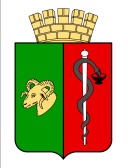 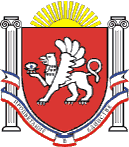 ЕВПАТОРИЙСКИЙ ГОРОДСКОЙ СОВЕТ
РЕСПУБЛИКИ КРЫМР Е Ш Е Н И ЕI созыв     Сессия №8930.04.2019                                 г. Евпатория                                        №1-89/4
О даче согласия на приём в муниципальнуюсобственность муниципального образования городской округ Евпатория Республики Крым объекта жилищного фонда в г. Евпатория из государственной собственности Республики КрымВ соответствии со ст. 35 Федерального закона Российской Федерации от 06.10.2003 №131-ФЗ «Об общих принципах организации местного самоуправления в Российской Федерации», ст. 27 Закона Республики Крым от 21.08.2014 №54-ЗРК «Об основах местного самоуправления в Республике Крым», Законом Республики Крым от 08.08.2014 №46-ЗРК «Об управлении и распоряжении государственной собственностью Республики Крым», постановлением Совета министров Республики Крым  от 11.11.2014 №438 «Об утвержденииПорядка отчуждения имущества, находящегося в государственной собственности Республики Крым и закрепленного за государственными унитарными предприятиями и государственными учреждениями Республики Крым на праве хозяйственного ведения и оперативного управления», решением Евпаторийского городского совета от 29.12.2014 №1-12/1 «Об утверждении Положения о порядке управления и распоряжения муниципальным имуществом муниципального образования городской округ Евпатория Республики Крым», для осуществления прав граждан на приватизацию муниципального жилищного фонда, на основании письма Министерства имущественных и земельных отношений Республики Крым от 15.11.02018 № 01-09/28703,руководствуясь Уставом муниципального образования городской округ Евпатория Республики Крым, -                                                      городской совет Р Е Ш И Л:1. Дать согласие на приём в собственность муниципального образования городской округ Евпатория Республики Крым объекта жилищного фонда–квартиры, жилой площадью 34,6 кв.м., общей площадью 67,7 кв.м., расположенной по адресу: Республика Крым, г. Евпатория, ул. 9 Мая, д. 45В, кв. 28, из государственной собственности Республики Крым.2.Поручить администрации города Евпатории Республики Крым представить данное решение в Министерство имущественных и земельных отношений Республики Крым для подготовки проекта решения Совета министров Республики Крым.– 2 –3. Настоящее решение вступает в силу со дня его принятия и подлежит                    обнародованию на официальном сайте Правительства Республики Крым – http://rk.gov.ru    в разделе: муниципальные образования, подраздел – Евпатория,  а так же на официальном сайте муниципального образования городской округ Евпатория Республики Крым – http://my-evp.ru в разделе Документы, подраздел - Документы городского совета в информационно-телекоммуникационной сети общего пользования.4. Контроль за исполнением настоящего решения возложить на главу администрации города Евпатории Республики Крым Филонова А.В. Председатель Евпаторийского городского совета                                                                                      О.В. Харитоненко